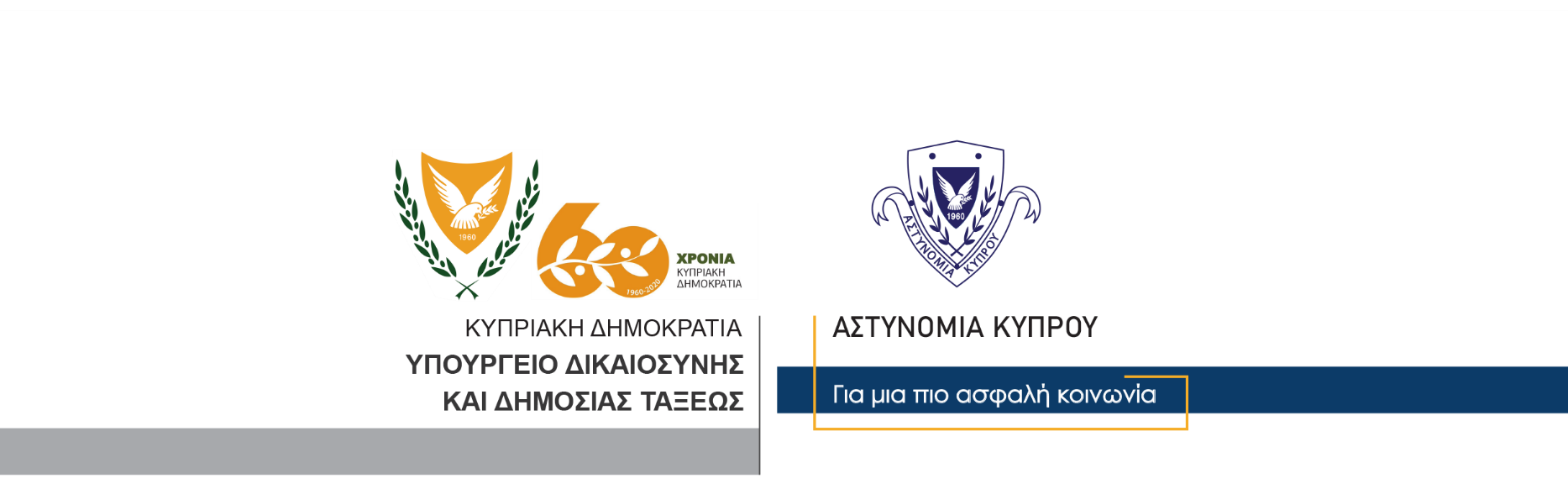 19 Δεκεμβρίου, 2020Δελτίο Τύπου 1 – Θανατηφόρο τροχαίο δυστύχημαΤα αίτια πρόκλησης θανατηφόρου τροχαίου δυστυχήματος που σημειώθηκε το πρωί σήμερα, στην επαρχία Λεμεσού, διερευνά η Αστυνομία. Από το δυστύχημα έχασε τη ζωή του ο μοτοσικλετιστής Ροδίνης Χριστοδούλου, 37 χρόνων.Το τροχαίο δυστύχημα συνέβη γύρω στις 9.15 το πρωί του Σαββάτου, στο δρόμο Καπηλιού – Αγίου Μάμα, όπου κάτω από συνθήκες που διερευνώνται, η μοτοσικλέτα που οδηγούσε ο 37χρονος, συγκρούστηκε με αυτοκίνητο που οδηγούσε 86χρονος. Συνοδηγός στο αυτοκίνητο βρισκόταν η σύζυγος του 86χρονου.Στο σημείο του δυστυχήματος έσπευσαν μέλη της Αστυνομίας για εξετάσεις, ενώ ο 37χρονος μεταφέρθηκε με ασθενοφόρο στο Γενικό Νοσοκομείο Λεμεσού, όπου διαπιστώθηκε ο θάνατός του.Στο Γενικό Νοσοκομείο Λεμεσού μεταφέρθηκαν και οι 86χρονος και η σύζυγός του, οι οποίοι υποβάλλονται σε ιατρικές εξετάσεις.Τις συνθήκες κάτω από τις οποίες συνέβη το θανατηφόρο τροχαίο δυστύχημα διερευνά η Τροχαία Λεμεσού.                                                                                                          Κλάδος Επικοινωνίας                                  Υποδιεύθυνση Επικοινωνίας Δημοσίων Σχέσεων & Κοινωνικής Ευθύνης